Анотація навчального курсуМета курсу (набуті компетентності) В наслідок вивчення даного навчального курсу здобувач вищої освіти набуде наступних компетентностей:1. Здатність формувати системно-орієнтовану інформаційну базу комерційного підприємства, в умовах використання комп’ютерної технікі. 2. Здатність застосування комп’ютерного навчання для передбачення подій і виявлення закономірностей використання розрахункових алгоритмів в бухгалтерському обліку. 3. Здатність створювати і покращувати інформаційні продукти в бухгалтерському обліку, аналізі та аудиті.4. Використовувати алгоритми бухгалтерських розрахунків та виплат. 5. Вести фінансування в комерційних або господразрахункових установах відповідно до чинного законодавства в електронному вигляді. 6. Формувати регламентовану або спеціальну звітність за результатами реєстрації електронних первинних документів.Структура курсуРекомендована літератураОсновна література:1. Закон України «Про бухгалтерський облік і фінансову звітність» № 996-XIV від 16.07.99 р. [Електронний ресурс]. – Режим доступу: http://zakon4.rada.gov.ua/laws/anot/996-14.2. Методическое пособие для освоения системы «Парус Предприятие 7.20 (Windows Light)»: для студентов вузов. – К., 2016. – 60 с.3. Основи інформаційних систем: Навч. посібник. – Вид. 2-ге, перероб. і доп. /В.Ф. Ситник, Т.А. Писаревська, Н.В. Єрьоміна, О.С. Краєва; За ред. В.Ф. Ситника. – К.: КНЕУ, 2017. – 420 с.4. Олійник А.В Інформаційні системи і технології обліку і аудиту: навч. посібник /А.В. Олійник, В.М. Шацька.-Львів: Новий Світ-2010, 2016. - 436с.5. Ситник В.Ф. Основи інформаційних систем: навч. посібник. / В.Ф. Ситник - К.: КНЕУ, 2018. - 420с.6. Шквір В.Д. Інформаційні системи і технології в обліку: практикум /В.Д. Шквір, О.С. Височан. - К.: Знання, 2016.–429 с.7. Сусіденко В. Т. Інформаційні системи і технології в обліку. [текст] навч. посіб. / В.Т. Сусіденко. – К.: «Центр учбової літератури», 2016. – 224 с..Інформаційні ресурси1. Порівняльний аналіз автоматизованих систем бухгалтерського обліку на підприємствах України. Електронний ресурс. Режим доступу: http://www.economy.nayka.com.ua/?op=1&z=56612. Автоматизована форма бухгалтерського обліку. Електронний ресурс. Режим доступу: https://pidru4niki.com/buhgalterskiy_oblik_ta_audit3. Облік і фінанси АПК: бухгалтерський портал. Електронний ресурс. Режим доступу: http://magazine.faaf.org.ua/avtomatizaciya-buhgalterskogo-ta-podatkovogo-obliku.htmlМетодичне забезпечення1. Опорний конспект лекцій у системі дистанційного навчання СНУ ім. В. Даля. Електронний ресурс. Режим доступу: http://moodle2.snu.edu.ua/course/view.php?id=38352. Роздатковий матеріал.3. Презентації до дисципліни «Інформаційні системи і технології в обліку і аудиті». Електронний ресурс. Режим доступу: http://moodle2.snu.edu.ua/mod/bigbluebuttonbn/view.php?id=59748.pdfОцінювання курсуЗа повністю виконані завдання студент може отримати визначену кількість балів:Шкала оцінювання студентівПолітика курсуСилабус курсу:Силабус курсу: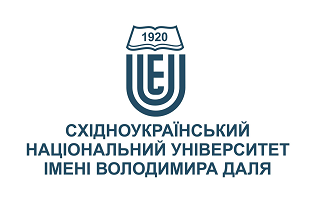 ІНФОРМАЦІЙНІ СИСТЕМИ І ТЕХНОЛОГІЇ В ОБЛІКУ ТА АУДИТІІНФОРМАЦІЙНІ СИСТЕМИ І ТЕХНОЛОГІЇ В ОБЛІКУ ТА АУДИТІСтупінь вищої освіти:БакалаврБакалаврСпеціальність: 071 «Облік і оподаткування»071 «Облік і оподаткування»Рік підготовки:44Семестр викладання:весняний весняний Кількість кредитів ЄКТС:66Мова(-и) викладання:українськаукраїнськаВид семестрового контролюіспитіспитАвтор курсу та лектор:Автор курсу та лектор:Автор курсу та лектор:Автор курсу та лектор:Автор курсу та лектор:к.е.н. доц. Розмислов Олександр Миколайовичк.е.н. доц. Розмислов Олександр Миколайовичк.е.н. доц. Розмислов Олександр Миколайовичк.е.н. доц. Розмислов Олександр Миколайовичк.е.н. доц. Розмислов Олександр Миколайовичк.е.н. доц. Розмислов Олександр Миколайовичк.е.н. доц. Розмислов Олександр Миколайовичк.е.н. доц. Розмислов Олександр Миколайовичвчений ступінь, вчене звання, прізвище, ім’я та по-батьковівчений ступінь, вчене звання, прізвище, ім’я та по-батьковівчений ступінь, вчене звання, прізвище, ім’я та по-батьковівчений ступінь, вчене звання, прізвище, ім’я та по-батьковівчений ступінь, вчене звання, прізвище, ім’я та по-батьковівчений ступінь, вчене звання, прізвище, ім’я та по-батьковівчений ступінь, вчене звання, прізвище, ім’я та по-батьковівчений ступінь, вчене звання, прізвище, ім’я та по-батьковідоцент кафедри обліку і оподаткуваннядоцент кафедри обліку і оподаткуваннядоцент кафедри обліку і оподаткуваннядоцент кафедри обліку і оподаткуваннядоцент кафедри обліку і оподаткуваннядоцент кафедри обліку і оподаткуваннядоцент кафедри обліку і оподаткуваннядоцент кафедри обліку і оподаткуванняпосадапосадапосадапосадапосадапосадапосадапосадаrozmislov@snu.edu.ua+380666625322Viber за номером телефону Viber за номером телефону 513ГК аудиторія кафедри обліку і оподаткування електронна адресателефонмесенджермесенджерконсультаціїЦілі вивчення курсу:Метою лекційних занять за дисципліною є розгляд теоретичних аспектів процес обміну інформацією між суб’єктами підприємницької діяльності на основі використання комп’ютерних технологій в обліку і аудиті. Матеріали дисципліни дозволяють вивчити принципи автоматизованого забезпечення обробки бухгалтерської та фінансової інформацією між суб'єктами та об'єктами фінансових потоків даних та розкривають міжособистісні відносини у процесі обміну інформацією. Матеріал розкриває принципи створення інформаційних каналів для обміну інформацією між окремими працівниками та групами  управлінського персоналу комерційних підприємств або установ для координації їх завдань прийняття ефективних управлінських рішень через впровадження автоматизованих систем в обліку та аудиті..Метою самостійної роботи за дисципліною є закріплення студентами навчального курсу, отримання глибоких знань щодо способу обміну обліковою інформацією між організаціями різного рівня комунікацій на основі програмного забезпечення і комунікацій на основі використання бухгалтерської інформації.Результати навчання:Знати: результатами навчання є опанування та отримання теоретичних і практичних навичок які дозволять сформувати вертикальні (інформація переміщується з одного рівня ієрархії на інший) та горизонтальні комутативні зв’язки між різними підрозділами комерційного підприємства, які призначаються для координації діяльності різних підрозділів. .Студент отримує знання щодо методів формування вхідних та вихідних рівнів інформації. Цей тип комунікацій містить інформацію, необхідну для працівників сфери фінансів, для оцінки тієї сфери діяльності, за яку вони несуть відповідальність. Також студент отримує знання щодо основ використання конкретних прикладних програм в області автоматизації обліку та аудиту.Вміти: аналізувати існуючі елементи і положення методів фінансових комунікацій сформувати корпоративну спільність колективу і створення відповідної системи взаємодії співробітників та контрагентів системи обліку та аудиту, підтримка та розвиток фінансової культури корпоративних цінностей і норм побудови інформаційної підтримки прийняття управлінських рішень та рішення комунікаційних та управлінських проблем компанії, формування автоматизованих систем друку регламентованих та стандартних звітів.Передумови до початку вивчення:Базові знання щодо загальних економічних процесів на макро- і мікрорівнях, фінансового та податкового обліку, знання у сфері комп’ютерного забезпечення автоматизованих систем в економіці. №ТемаГодини (Л/ЛБ/ПЗ)за формами навчанняСтислий змістІнструменти і завдання1Принципи адміністрування параметрів програмного забезпечення облікового процесуденна3/0/2заочна 0,25/0/0,25Всі основні дії по налаштуванню і адміністрування програмного забезпечення виконуються в Конфігураторі. Щоб запобігти несанкціонованому доступу до своїх даних, можна захистити їх паролем. Всі зміни, виконані на вкладках вікна налаштування параметрів, вступають в силу тільки після натискання кнопок ОК або Застосувати. За допомогою кнопки Скасування здійснюється вихід з даного режиму без збереження виконаних змін.Презентації.Роздатковий матеріалСемінари-дискусіїПрактичні вправиТестиІндивідуальні завдання2Структуризація економічної інформаціїденна3/0/2заочна 0,25/0/0,25Інформаційні взаємозв'язки в умовах функціонування автоматизованої обробки фінансової інформації. Вивчаєтеся концепція побудови автоматизованих систем комерційних підприємств. В умовах розподіленої обробки даних на організацію роботи підприємств істотно впливає структура економічної інформації. Процес структуризації економічної інформації представлений як інтегрована система збору, обробки, зберігання і передачі інформації.Презентації.Роздатковий матеріалСемінари-дискусіїПрактичні вправиАналіз ситуаційТестиІндивідуальні завдання3Довідники автоматизованих систем: побудова, опрацювання, реорганізація та видалення.денна3/0/2заочна 0,25/0/0,25В конфігурації програми довідник являє собою сховище основний, базової інформації, на якій базується вся подальша робота. У довідниках зберігаються відомості про організації та контрагентів, про фізичних осіб компанії, про використовувані валютах, структурних підрозділах компанії, одиницях виміру товарно-матеріальних цінностей, та ін. У довіднику валют здійснюється введення, редагування і зберігання даних про використовувані в програмі валютах. Відзначимо, що навіть якщо в організації не ведеться мультивалютний облік, довідник валют повинен містити відомості як мінімум про одну валюті - про національній грошовій одиниці.Презентації.Роздатковий матеріалСемінари-дискусіїПрактичні вправиАналіз ситуаційТестиІндивідуальні завдання4Робота з документами та журналом документів в системі автоматизації бухгалтерського облікуденна3/0/2заочна 0,25/0/0,25Для переходу в режим роботи з документами в програмі призначені відповідні команди головного меню або посилання на вкладках панелі функцій. Далі ми наводимо перелік найбільш затребуваних документів із зазначенням команд головного меню, призначених для переходу в режим роботи з цими документами. При активізації відповідної команди (або клацнути мишею на відповідне посилання панелі функцій) на екрані відкривається вікно списку документів. У цьому вікні відображається перелік введених раніше документів даного типуПрезентації.Роздатковий матеріалСемінари-дискусіїПрактичні вправиАналіз ситуацій.ТестиІндивідуальні завдання5Господарські операції та бухгалтерські проводки при автоматизації бухгалтерського облікуденна3/0/1заочна 0,25/0/0,25Сформулювати господарські операції та бухгалтерські проводки можна кількома способами. Автоматично одночасно з проведенням документа. Для цього необхідно у відповідних полях вікна редагування документа вказати рахунки бухгалтерської проводки. Вручну в журналі операцій.Презентації.Роздатковий матеріалСемінари-дискусіїПрактичні вправиАналіз ситуацій Індивідуальні завдання6Побудова стандартних та регламентованих звітів в системі програм з автоматизації обліку та аудитуденна3/0/0,5заочна 0,25/0/0,25По суті, весь бухгалтерський облік ведеться з метою отримання наочних і достовірних звітів. Варто зазначити, що процес формування багатьох звітів будується за одними і тими ж правилами. Саме тому ми не будемо детально розглядати кожен наявний в конфігурації звіт, а продемонструємо основні принципи роботи з формування звітності. Характерною особливістю будь-якоїї конфігурації є те, що цілий ряд звітних форм можна сформувати відразу після створення відповідних бухгалтерських проводок.ПрезентаціїРоздатковий матеріалСемінари-дискусіїПрактичні вправиАналіз ситуацій.ТестиІндивідуальні завдання7Концепція побудови аналітичних звітів комплексних автоматизованих системденна2/0/0,5заочна 0,5/0/0,5Характеристика сучасних інформаційних технологій. Розподілена обробка інформації в мережах. Характеристика сучасних OCR і ICR технологій. Організація електронних архівів і їх використання при прийнятті рішення. Етапи створення складних інформаційних систем. Засоби формалізованого опису і моделювання систем. CASE-системи. Стандарт IDEF. Методика моделювання функцій систем в стандарті IDEF0.ПрезентаціїРоздатковий матеріалСемінари-дискусіїПрактичні вправиАналіз ситуацій.ТестиІндивідуальні завданняІнструменти і завданняКількість балівУчасть в обговоренні20Тести25Індивідуальні завдання25Екзаменаційний тест30Разом100Сума балів за всі види навчальної діяльностіОцінка ECTSСума балів за всі види навчальної діяльностіОцінка ECTS90-100А82-89В74-81С64-73D60-63Е35-59FX0-34FПлагіат та академічна доброчесність:Під час виконання завдань студент має дотримуватись політики академічної доброчесності. Під час виконання завдань та використання інформаційних джерел оформлювати їх відповідними посиланнями. Копіювання, запозичення та списування заборонене .Завдання і заняття:Всі завдання, передбачені програмою курсу мають бути виконані своєчасно і оцінені в спосіб, зазначений вище. Аудиторні заняття мають відвідуватись регулярно. Пропущені заняття (з будь-яких причин) мають бути відпрацьовані з отриманням відповідної оцінки не пізніше останнього тижня поточного семестру. В разі поважної причини (хвороба, академічна мобільність тощо) терміни можуть бути збільшені за письмовим дозволом декана.Студент може пройти певні онлайн-курси, які пов'язані з темами дисципліни, на онлайн-платформах. При поданні документу про проходження курсу студенту можуть бути зараховані певні теми курсу та нараховані бали за завдання.Поведінка в аудиторії:На заняття студенти вчасно приходять до аудиторії відповідно до діючого розкладу та обов’язково мають дотримуватися вимог техніки безпеки.Під час занять студенти:бути присутнім в аудиторії згідно розкладу та часу проведення занять;залишати аудиторію з дозволу викладача;не заважати викладачу проводити заняття.бути підготовленим відповідно до тем курсу;виконувати вимоги та своєчасно проходити контрольні заходи.Під час контролю знань студенти:є підготовленими відповідно до вимог даного курсу;розраховують тільки на власні знання (не шукають інші джерела інформації або «допомоги» інших осіб);не заважають іншим;виконують усі вимоги викладачів щодо контролю знань.